О Правилах определения нормативных затрат на обеспечение функций Администрации сельского поселения Зареченский  сельсовет муниципального района Кугарчинский район Республики БашкортостанВ соответствии с пунктом 2 части 4 статьи 19 Федерального закона «О контрактной системе в сфере закупок товаров, работ, услуг для обеспечения государственных и муниципальных нужд» Администрация сельского поселения Зареченский  сельсовет муниципального района Кугарчисникй район Республики Башкортостан ПОСТАНОВЛЯЕТ:1. Утвердить прилагаемые Правила определения нормативных затрат на обеспечение функций Администрации сельского поселения Зареченский  сельсовет муниципального района Кугарчинский район Республики Башкортостан (далее – Правила определения нормативных затрат).2. Настоящее постановление вступает в законную силу со дня его официального опубликования (обнародования), и распространяется на правоотношения, возникающие с 28 мая  2018 года.3. Контроль за исполнением настоящего постановления оставляю за собой. Глава сельского поселения                                          И.З. МасягутовПриложение к методике определения нормативных затрат на обеспечение функций администрации сельского поселения Зареченский  сельсовет муниципального района Кугарчинский район Республики БашкортостанI. Рекомендуемые нормы                                                                                                обеспеченности рабочих мест вычислительной техникой и оргтехникой  в администрации сельского поселения Зареченский  сельсовет муниципального района Кугарчинский район Республики БашкортостанII. Рекомендуемые требования                                                                                                         к стоимостным характеристикам вычислительной техники и оргтехники в администрации сельского поселения Зареченский  сельсовет муниципального района Кугарчинский район Республики Башкортостан                      III. Рекомендуемые нормыобеспеченности рабочих мест мебелью и бытовой техникой                                                   в администрации сельского поселения Зареченский  сельсовет муниципального района Кугарчинский район Республики Башкортостан                             IV. Рекомендуемые нормыобеспеченности рабочих мест канцелярскими принадлежностями в администрации сельского поселения Зареченский  сельсовет муниципального района Кугарчинский район Республики БашкортостанБАШ6ОРТОСТАН  РЕСПУБЛИКА№ЫК9г1рсен районы муниципаль районыны5 Заречье ауыл Советы ауыл бил1м13е хакими1те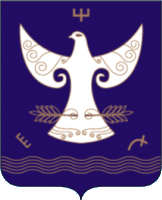 РЕСПУБЛИКА  БАШКОРТОСТАНАдминистрация сельского поселения Зареченский сельсовет муниципального района Кугарчинский район 453332, Воскресенск ауылы,Октябр8ы5 70 йыллы7ы исеменд1ге урам, 34,  453332, д.Воскресенское,ул. 70-лет Октября, 34,            ҡАРАР                                                                №22 «25» май 2018 йыл             ПОСТАНОВЛЕНИЕ     «25» мая 2018 года№ п/пНаименование оборудованияЛицо, замещающее муниципальную должность Администрации сельского поселениядолжности муниципальной службы№ п/пНаименование оборудованияЛицо, замещающее муниципальную должность Администрации сельского поселениястаршие12341Планшетный компьютер, шт.по требованию, 1-2Ноутбук персональный компьютер, шт.114Принтер/многофункциональное устройство, шт.по требованию, 115Сотовый телефон/смартфон, шт.по требованию, 1-№ п/пНаименование оборудованияЕдиница измерениядолжности муниципальной службы, старшие121Планшетный компьютерстоимость, руб.-2Ноутбукстоимость, руб.не более 30 000 3Персональный компьютерстоимость, руб.не более 30 000 4Принтер, сканер, многофункциональное устройство (МФУ)стоимость, руб.не более 60000120005Сотовый телефон/смартфонстоимость, руб.-№ п/пНаименование оборудованияЕдиница измеренияЛицо, замещающее муниципальную должность Администрации сельского поселенияДолжности муниципальной службы,старшие1234                 5МебельМебельМебельМебельМебель1Стол руководителяшт.1-2Стол письменныйшт.–13Брифинг-приставкашт.114Стол для телефоновшт.115Стол журнальныйшт.1-6Тумбашт.227Тумба под телевизоршт.1-8Шкаф для одежды с плечиками (вешалками)шт.119Шкаф для документовшт.2210Шкаф металлический (сейф) (по требованию)шт.1111Кресло руководителяшт.1-12Кресло офисноешт.–113Кресла для брифинг-приставкишт.в зависимости от размера приставки-14Стол для переговоровшт.1-15Кресло к столу переговоровшт.1-16Стулья (к столу переговоров)шт.взависимостиот размерастола (не более 12)-17Стул офисный-не более 418Набор мягкой мебеликомплект1-19Напольная костюмная вешалкашт.по требованию, 1-Бытовая техника и прочееБытовая техника и прочееБытовая техника и прочееБытовая техника и прочееБытовая техника и прочее20Телефонный аппарат (стационарный)шт.1 (IP-телефон с возможностью быстрого набора не более 30 номеров)121Уничтожитель документов (шредер)шт.1122Кондиционер 
(по требованию)шт.1123Телевизор (по требованию)шт.1-24Калькуляторшт.1125Герб Российской Федерациишт.1-26Герб Республики Башкортостаншт.1-27Портрет Президента Российской Федерациишт.1-28Портрет Главы Республики Башкортостаншт.1-29Флаг Российской Федерациишт.1-30Флаг Республики Башкортостаншт.1-31Портьеры, тюль (жалюзи)комплекткомплект на одно окнокомплект на одно окно32Ковровая дорожка (ковер)кв. мв зависимости от площади помещения-33Настенные часышт.1134Настенное зеркалошт.1-35Лампа настольная (по требованию)шт.1136Карта Российской Федерации (по требованию)шт.1137Карта Республики Башкортостан (по требованию)шт.1138Набор посуды (чайный или кофейный) с подносом (по требованию)набор1-39Набор для водынабор1-40Электрический чайникшт.1141Микроволновая печьшт.1-42Холодильникшт.1-43Корзина для мусорашт.11№ п/пНаименование канцелярских принадлежностейЕдиница измеренияКоличество, штукиПериодичность получения канцелярских принадлежностей, примечания123451Антистеплершт.1по требованию, но не чаще 1 раза в год2Архивный коробшт.21 раз в год3Блок-кубик для заметок (сменный)шт.11 раз в полгода4Блокнот формата А5 (А4)шт.1по требованию, но не чаще 1 раза в год5Бумага для принтера формата А4пачка41 раз в квартал, при наличии служебной необходимости количество пачек бумаги может быть увеличено6Бумага для принтера формата А3пачка11 раз в квартал, при наличии служебной необходимости7Бумага для факсоврулон51 раз в год8Бумага для заметок (клейкий край) 38 мм х51 ммблок11 раз в квартал9Бумага для заметок (клейкий край) 75 мм х75 мм, 76 мм х127 ммблок1по требованию, но не чаще 1 раза в квартал10Визитка (для лиц, замещающих муниципальную должность Республики Башкортостан, а также муниципальных служащих, являющихся руководителями муниципальных органов, и длядолжностей муниципальной службы групп “высшая” и “главная”)шт.1001 раз в квартал, при наличии служебной необходимости11Диспансер для скрепокшт.1по требованию, но не чаще 1 раза в три года12Дыроколшт.1по требованию, но не чаще 1 раза в три года13Ежедневник формата А5шт.1по требованию, но не чаще 1 раза в год
при наличии служебной необходимости14Зажим для бумаг шириной 15 ммупак.11 раз в год15Зажим для бумаг шириной 19 ммупак.11 раз в год16Зажим для бумаг шириной 41 ммупак.1по требованию, но не чаще 1 раза в год17Зажим для бумаг шириной 51 ммупак.1по требованию, но не чаще 1 раза в год18Зажим для бумаг шириной 32 ммупак.1по требованию, но не чаще 1 раза в год19Календарь настенный 3 блочныйшт.11 раз в год на кабинет20Карандаш простой чернографитныйшт.21 раз в квартал21Карандаш автоматическийшт.11 раз в год22Клей-карандашшт.1по требованию, но не чаще чем 1 раз в квартал23Клейкие закладки (5 цветов по 20 листов каждого цвета)12 мм х45 ммупак.31 раз в квартал24Книга учеташт.1-31 раз в год при наличии служебной необходимости25Кнопкиупак.1по требованию, но не чаще 1 раза в год26Корректирующая жидкостьшт.11 раз в полугодие27Корректирующая ленташт.1по требованию, но не чаще 1 раза в год28Ластикшт.1по требованию, но не чаще 1 раза в год29Линейка длиной 30 смшт.1по требованию, но не чаще 1 раза в год30Лоток вертикальный (3 секции)шт.1по требованию, но не чаще 1 раза в три года31Маркер перманентныйшт.11 раз в полугодие32Маркер-текстовыделитель(4 цвета)упак.11 раз в полугодие33Маркер для магнитных досок(4 цвета)упак.1по требованию, но не чаще 1 раза в полгода34Набор гелевых ручек (4 цвета)шт.31 раз в год35Набор настольный канцелярский офисныйшт.1по требованию, но не чаще 1 раза в три года36Набор поддонов для бумаги (3 шт.)упак.1по требованию, но не чаще 1 раза в три года37Нож канцелярскийшт.1по требованию, но не чаще 1 раза в год38Ножницышт.1по требованию, но не чаще 1 раза в три года39Папка-конверт с кнопкойшт.2по требованию, но не чаще 1 раза в год40Папка на резинке с клапанамишт.2по требованию, но не чаще 1 раза в год41Папка-регистратор, ширина корешка  – 50 ммшт.1-5по требованию, но не чаще 1 раза в год42Папка с боковым зажимомшт.11 раз в год, при наличии служебной необходимости количество папок может быть увеличено43Папка файловая с вкладышами (до 100 листов)шт.1по требованию44Папка-уголокшт.51 раз в год45Планинг настольныйшт.11 раз в год при наличии служебной необходимости46Подушка для пальцевшт.1по требованию, но не чаще 1 раза в год47Подставка под сменный блок-кубикшт.1по требованию, но не чаще 1 раза в три года48Ручка гелеваяшт.2по требованию, но не чаще 1 раза в квартал49Ручка шариковаяшт.21 раз в квартал50Ручка-корректоршт.11 раз полугодие51Скобы для степлера, размер скоб – № 10упак.21 раз в квартал52Скобы для степлера, размер скоб – № 24/6упак.21 раз в квартал53Скоросшиватель формата А4шт.4по требованию, но не чаще 1 раза в полгода54Скотч узкийшт.21 раз в полугодие55Скотч широкийшт.2по требованию, но не чаще 1 раза в полгода56Скрепки канцелярскиеупак.1по требованию, но не чаще 1 раза в полгода57Степлер, размер скоб – № 10шт.1по требованию, но не чаще 1 раза в три года58Степлер, размер скоб – № 24/6шт.1по требованию, но не чаще 1 раза в три года59Стержни для карандаша автоматическогоупак.11 раз в полугодие60Точилка для карандашейшт.1по требованию, но не чаще 1 раза в год61Файл-вкладышупак.11 раз в полугодие62Папка адресная (“На подпись” и др.)шт.11 раз в год при наличии служебной необходимости63Настольный набор руководителяшт.1по требованию, но не чаще 1 раза в пять лет